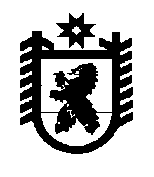 Российская ФедерацияРеспублика КарелияАДМИНИСТРАЦИЯБеломорского муниципального округаПОСТАНОВЛЕНИЕот 22 марта 2024 г. № 250г. БеломорскОб установлении ИП Скалину Е.А. предельной розничной цены на твердое топливо, реализуемое гражданам, управляющим организациям, товариществам собственников жилья, жилищным, жилищно-строительным или иным специализированным потребительским кооперативам, созданным в целях удовлетворения потребностей граждан в жильеВ соответствии с Законом Республики Карелия от 26 декабря 2005 года № 950-ЗРК «О наделении органов местного самоуправления муниципальных районов и городских округов государственными полномочиями Республики Карелия по регулированию цен (тарифов) на отдельные виды продукции, товаров и услуг», администрация Беломорского муниципального округа постановляет:1.	Установить ИП Скалину Е.А. предельную розничную цену на твердое топливо, реализуемое гражданам, управляющим организациям, товариществам собственников жилья, жилищным, жилищно-строительным или иным специализированным потребительским кооперативам, созданным в целях удовлетворения потребностей граждан в жилье, в размере: -	дрова пиленые - 1500 рублей 00 копеек за 1 кубический метр без доставки               с 01 апреля 2024 года.-	дрова не пиленые - 1200 рублей 00 копеек за 1 кубический метр без доставки с 01 апреля 2024 года.-	дрова колотые - 1700 рублей 00 копеек за 1 кубический метр без доставки               с 01 апреля 2024 года.2.	Разместить на официальном сайте Беломорского муниципального округа Республики Карелия в информационно-телекоммуникационной сети Интернет.Исполняющий обязанности главы                                                                         Е.Г. Котинова                                             Беломорского муниципального округа